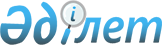 "Қазақстан Республикасы Ішкі істер министрлігінің ішкі әскерлері туралы" Қазақстан Республикасының Заңына өзгерістер мен толықтырулар енгізу туралы" Қазақстан Республикасының 2007 жылғы 6 шілдедегі Заңын іске асыру жөніндегі шаралар туралыҚазақстан Республикасы Премьер-Министрінің 2007 жылғы 28 қыркүйектегі N 279-ө Өкімі



      1. Қоса беріліп отырған»"Қазақстан Республикасы Ішкі істер министрлігінің ішкі әскерлері туралы" Қазақстан Республикасының Заңына өзгерістер мен толықтырулар енгізу туралы" Қазақстан Республикасының 2007 жылғы 6 шілдедегі 
 Заңын 
 іске асыру мақсатында қабылдануы қажет нормативтік құқықтық актілердің тізбесі (бұдан әрі - тізбе) бекітілсін.




      2. Тізбеге сәйкес Қазақстан Республикасы Ішкі істер министрлігі:



      1) нормативтік құқықтық актінің жобасын әзірлесін және белгіленген тәртіппен Қазақстан Республикасының Үкіметіне енгізсін;



      2) тиісті ведомстволық нормативтік құқықтық актіні қабылдасын;



      3) қабылданған шаралар туралы Қазақстан Республикасының Үкіметін хабардар етсін.

      Премьер-Министр

                                            Қазақстан Республикасы



                                              Премьер-Министрінің



                                          2007 жылғы»28 қыркүйектегі



                                                N 279-ө өкімімен



                                                   бекітілген




      "

Қазақстан Республикасы Ішкі істер министрлігінің ішкі




       әскерлері туралы" Қазақстан Республикасының Заңына




    өзгерістер енгізу туралы" Қазақстан Республикасының 2007




         жылғы 6 шілдедегі Заңын іске асыру мақсатында




    қабылдануы қажет нормативтік құқықтық актілердің тізбесі


      

Ескертпе

:



      ІІМ - Қазақстан Республикасы Ішкі істер министрлігі

					© 2012. Қазақстан Республикасы Әділет министрлігінің «Қазақстан Республикасының Заңнама және құқықтық ақпарат институты» ШЖҚ РМК
				

Р/с




N



Нормативтік




құқықтық актінің




атауы



Акт




нысаны



Орындау




мерзімі



Орында-




луына




жауапты




мемле-




кеттік




орган


1

Қазақстан



Республикасы



Үкіметінің 2003



жылғы 15 шілдедегі



N 691-18қ қаулысына Заңның



23-бабына сәйкес



келтіру бөлігінде



өзгерістер



енгізу туралы

Қазақстан



Республи-



касы



Үкіметі-



нің



қаулысы

2007



жылғы



қыркүйек

ІІМ

2

ІІМ Ішкі



әскерлерінің



әскери кеңесі



туралы

Бұйрық

2007



жылғы



қыркүйек

ІІМ
